Erken kalkınHALİME DEMİREL ORTAOKULUUyanır uyanmaz yataktan kalkma isteği yaratmak için kendinize ke- yif verecek bir düşünce geliştirin.Günlük giyeceklerinizi ve çantanızı akşamdan hazırlayınACİLBİRYAKININIDAN YARDIM ALINBOŞVERİNACİL DEĞİLKararlı olun. Seri hareket edin.Not alma alışkanlığı edinin.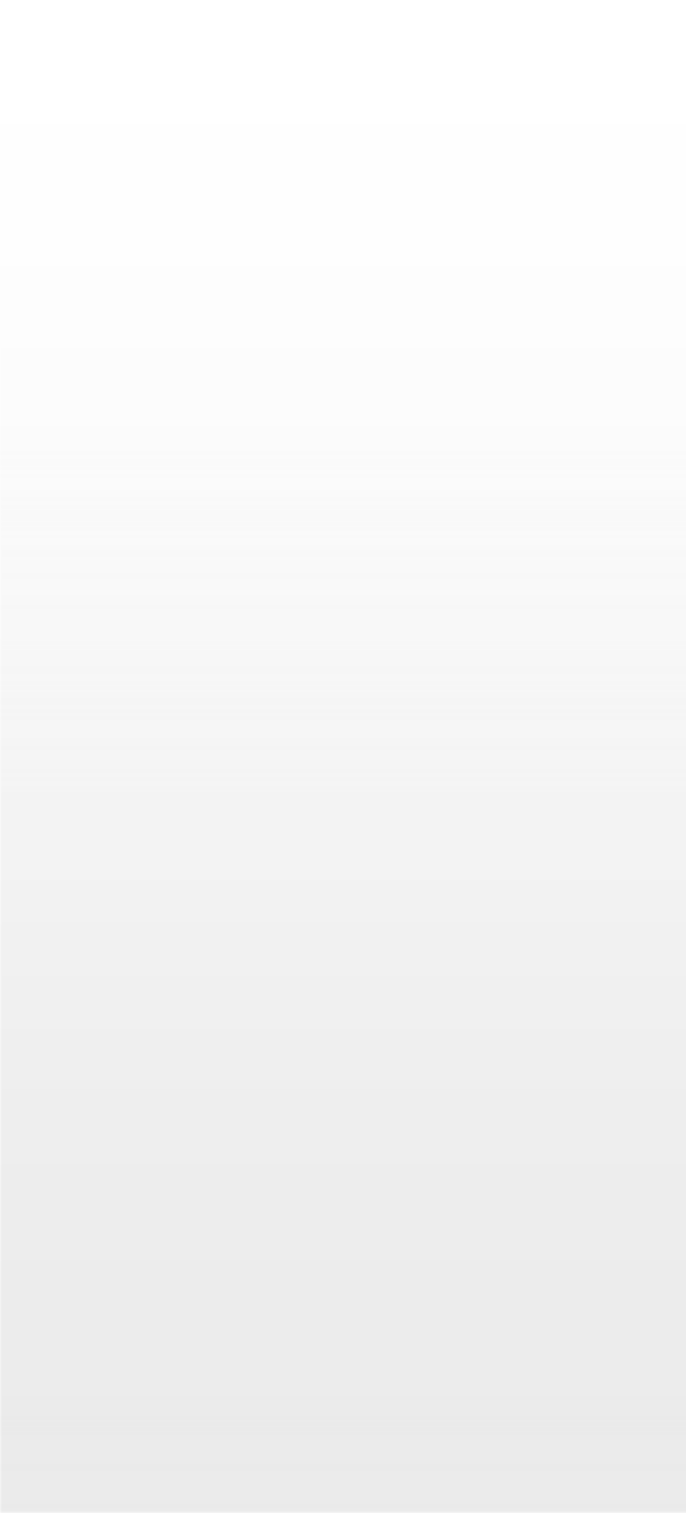 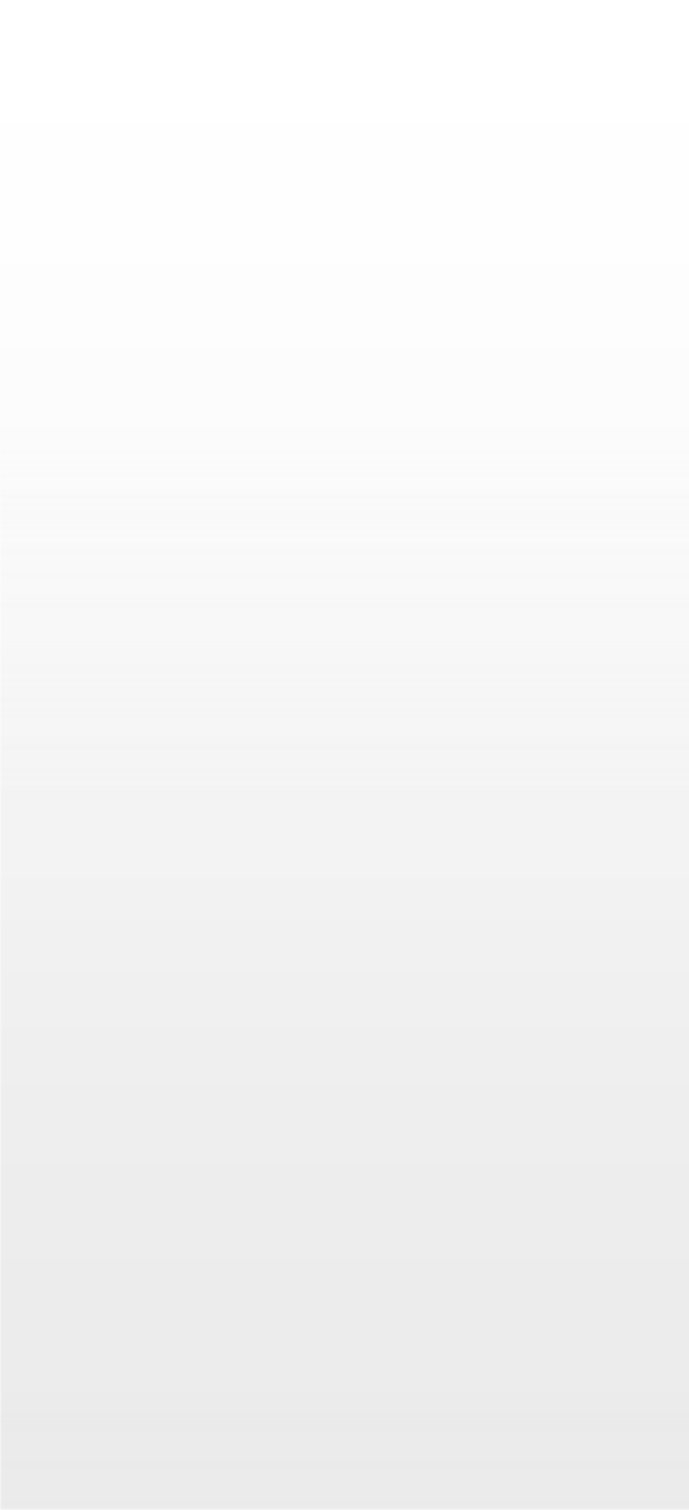 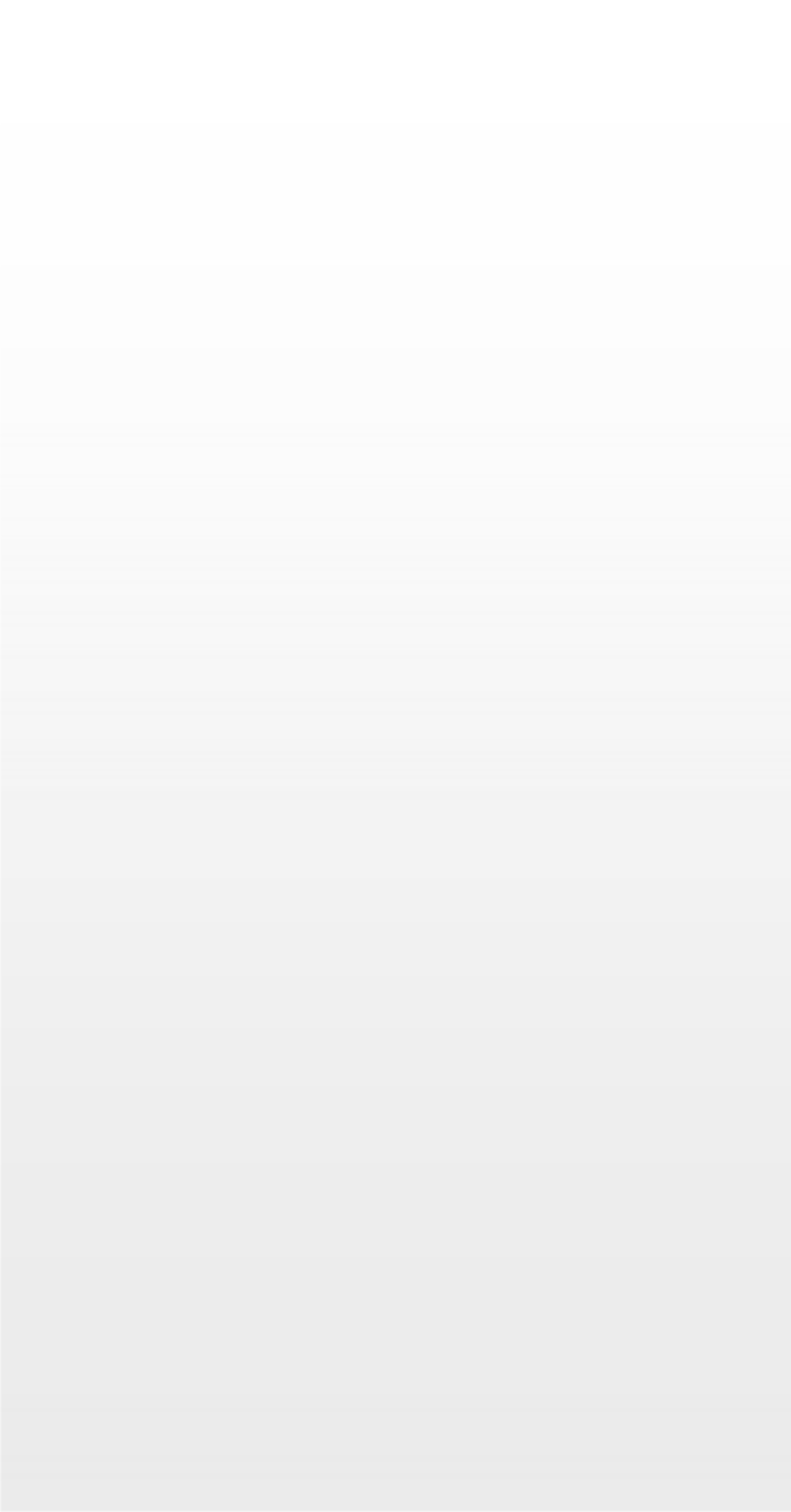 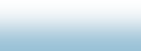 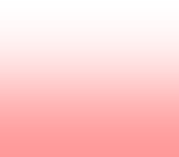 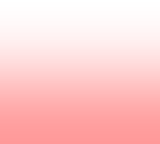 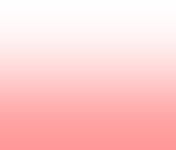 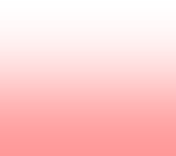 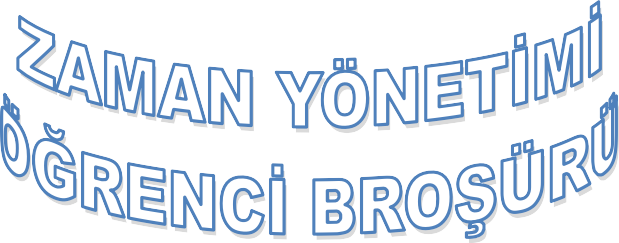 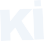 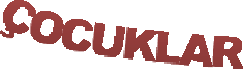 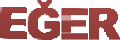 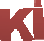 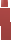 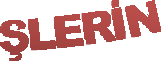 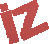 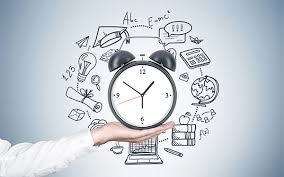 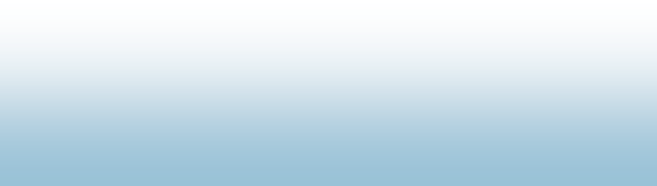 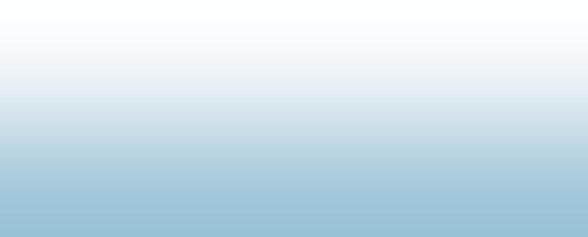 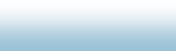 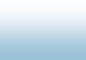 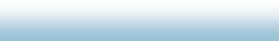 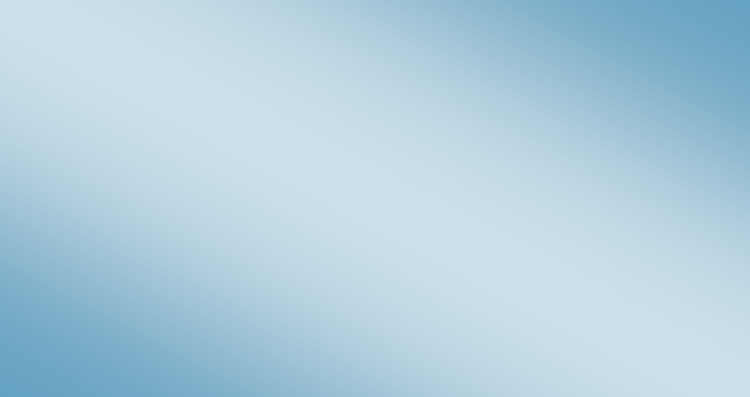 Çalışma esnasında dikkatinizi dağıtacak olanları kaldırın.	 	Planlamalarınızı bozmalarına izin vermeyinACİL VE ÖNEMLİ=HEMEN YAPACİL DEĞİL VE ÖNEMLİ=NE ZAMAN YAPILACAĞINA KARAR VERACİL AMA ÖNEMSİZ=SENİN YERİNE YAPABİLECEK BİRİ VARSA ONA VERACİL DEĞİL VE ÖNEMSİZ=DAHA SONRA YAPARSIN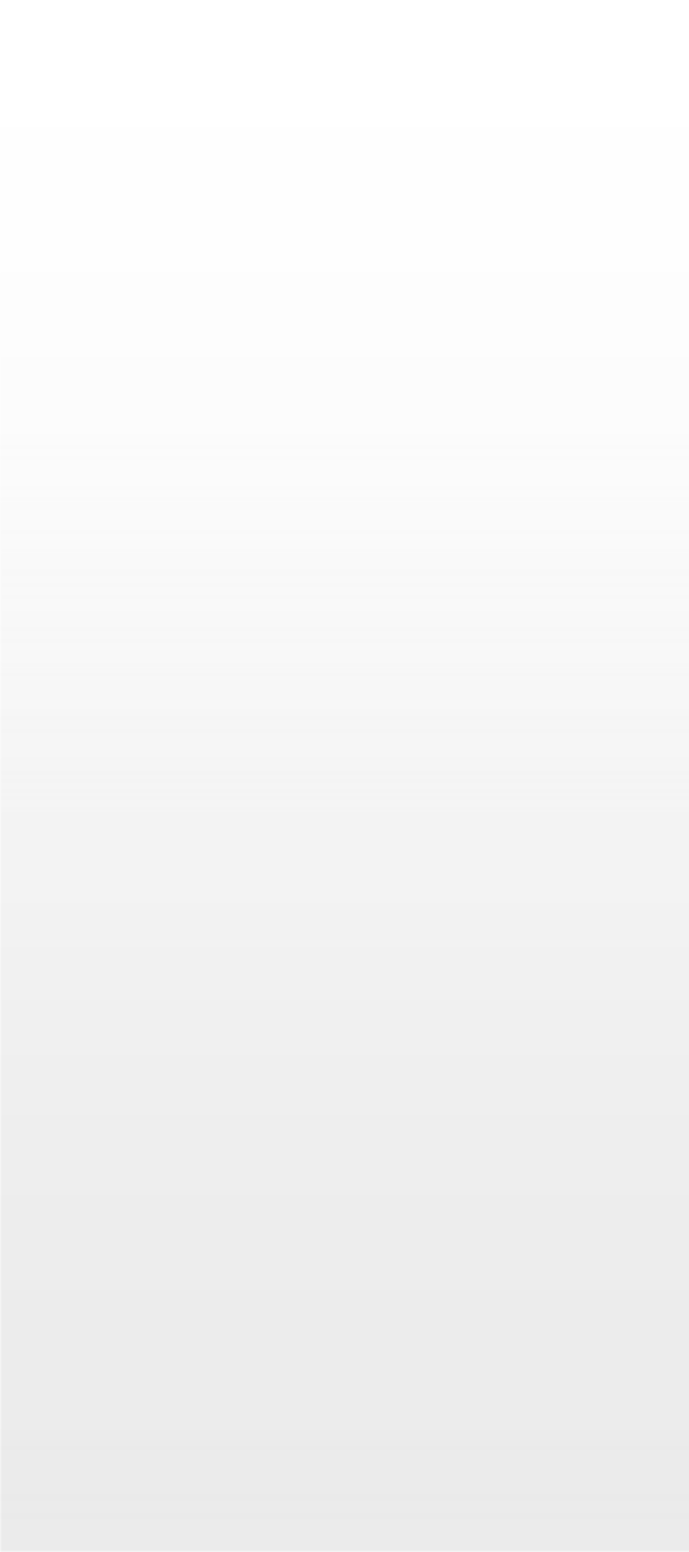 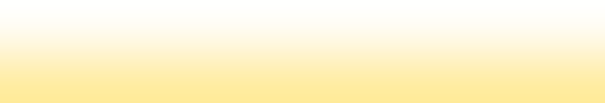 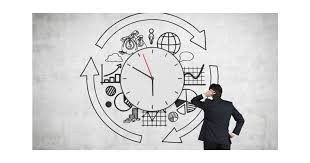 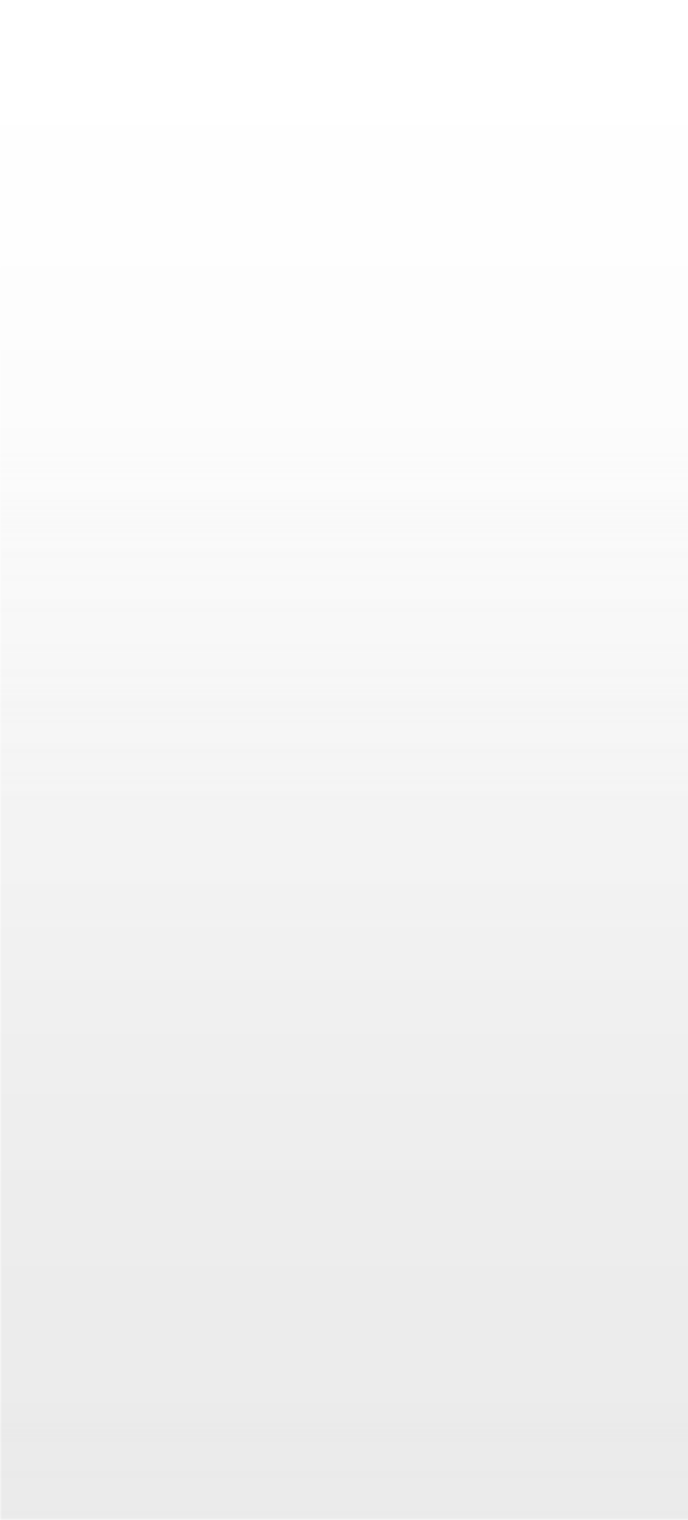 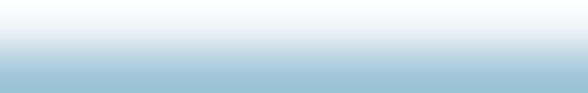 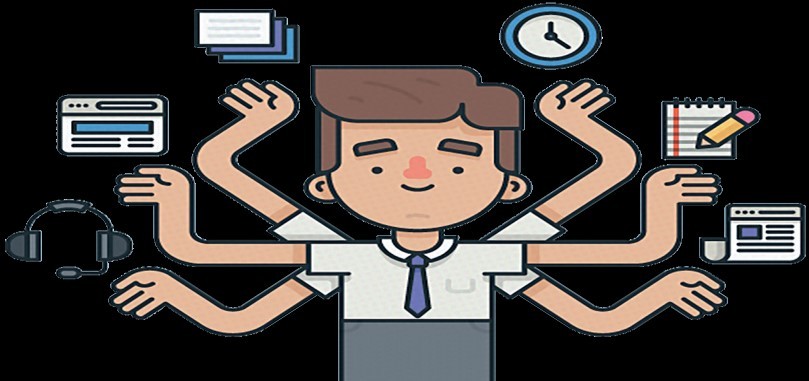 